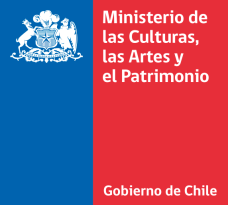 FICHA DE POSTULACIÓN 2021Programa de Adquisición de Libros de Autores ChilenosConsejo Nacional del Libro y la Lectura, Subsecretaría de las Culturas y las Artes   Información del Libro postuladoMarque con una x la categoría y subcategoría a la cual postulaMarque con una x los documentos que adjuntaIngresar datos con letra clara del postulanteTítulo del libroAutorISBNEditorial (Si es autoedición indicar responsable)Año de ediciónPrecio de venta al público con IVA incluidoFicciónNovelaFicciónPoesíaFicciónCuentoFicciónDramaturgiaNo ficciónEnsayos literariosNo ficciónTextos de divulgaciónNo ficciónEscritura de la memoriaNo ficciónCrónicasBiografíasTestimoniosEpistolariosOtrosCiencias Sociales y Humanidades AHistoriaCiencias Sociales y Humanidades AGeografíaCiencias Sociales y Humanidades AEducaciónCiencias Sociales y Humanidades AEstudios culturalesCiencias Sociales y Humanidades BSociologíaCiencias Sociales y Humanidades BGéneroCiencias Sociales y Humanidades BTrabajo socialCiencias Sociales y Humanidades BPeriodismo de investigaciónFilosofíaTeoría y crítica literariaPsicología socialEntrevistasEstéticaCiencias Sociales y Humanidades CCiencias políticasCiencias Sociales y Humanidades CDerechoCiencias Sociales y Humanidades CEconomíaCiencias Sociales y Humanidades CArqueologíaAntropologíaAdministraciónReligiónTrabajoNarrativa Gráfica - cómicNarrativa Gráfica - cómicInfantil - JuvenilNovelaInfantil - JuvenilCuentoInfantil - JuvenilPoesíaInfantil - JuvenilLibro álbumTeatroTextos informativosHistóricosArte o manualidadesArte y PatrimonioDanzaArte y PatrimonioFotografíaArte y PatrimonioArquitecturaArte y PatrimonioArtes visualesArtesaníaOtroGeneralidadesAtlasEnciclopediasDiccionariosManual técnicoDeporte y recreaciónTurismoAutoayudaOtroCiencias Básicas y AplicadasEnsayoCiencias Básicas y AplicadasBiología – Física – Química - MatemáticasCiencias Básicas y AplicadasAstronomíaCiencias Básicas y AplicadasMedio ambienteCiencias de la saludPsicologíaTecnologíaOtroRequisitos de postulación3 ejemplares de la obra.Requisitos de postulaciónInscripción del ISBN.Requisitos de postulaciónCopia de comprobante de Depósito Legal.Requisitos de postulaciónDeclaración jurada simple en que el postulante declare que el libro postulado es una primera edición o si es un caso excepcional, explicar por qué se considera una nueva edición.Guía de despacho para personas jurídicas para entrega de 3 ejemplares.Certificado simple para personas naturales para entrega de 3 ejemplares.Copia de Carnet de identidad de autor extranjero residente en Chile.En el caso de obras derivadas tales como traducciones, se requiere autorización de uso o licencia de acuerdo a lo que prescriben los artículos 20 y siguientes de la Ley N° 17.336.Razón Social de la empresa o nombre del postulanteTipo de postulante (autor, distribuidor, editorial, librería u otro)Rut Dirección Teléfono Correo electrónico 1Correo electrónico 2Carta certificada Nombre de contacto y teléfono